Р О С С И Й С К А Я   Ф Е Д Е Р А Ц И ЯБ Е Л Г О Р О Д С К А Я    О Б Л А С Т Ь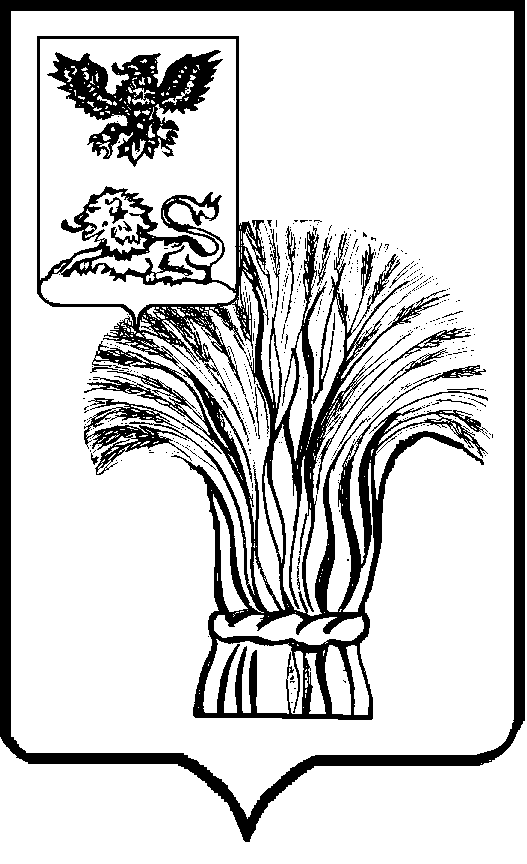 МУНИЦИПАЛЬНЫЙ СОВЕТ МУНИЦИПАЛЬНОГО РАЙОНА«РОВЕНЬСКИЙ РАЙОН»ТРЕТЬЕГО СОЗЫВАР Е Ш Е Н И Е23 декабря 2022 год						                          № 58/418О внесении изменений в решение Совета депутатов Ровеньского района от 14 ноября 2007 года №280 «Об утверждении положения о бюджетном процессе в Ровеньском районе»В целях приведения муниципальных нормативных правовых актов Ровеньского района в соответствие с требованиями Бюджетного кодекса Российской Федерации Муниципальный совет Ровеньского района решил:Внести в Положение о бюджетном процессе в Ровеньском районе, утвержденное решением Совета депутатов Ровеньского района от 14 ноября 2007 года №280 «Об утверждении положения о бюджетном процессе в Ровеньском районе» следующие изменения:Дополнить Положение приложением 26 следующего содержания:«Приложение 26к положению «О бюджетном процессе в Ровеньском районе»МЕТОДИКА РАСПРЕДЕЛЕНИЯ СУБСИДИЙ ИЗ МЕСТНОГО БЮДЖЕТА БЮДЖЕТАМ ГОРОДСКОГО И СЕЛЬСКИХ ПОСЕЛЕНИЙ НА ОБУСТРОЙСТВО И ВОССТАНОВЛЕНИЕ ВОИНСКИХ ЗАХОРОНЕНИЙ Данная методика применяется для расчета субсидии из бюджета муниципального района «Ровеньский район» бюджетам городского,  сельских поселений на обустройство и восстановление воинских захоронений. Объем субсидий за счет средств местного бюджета на софинансирование мероприятий по обустройству и восстановлению воинских захоронений рассчитывается по формуле: Sмбт. = (Sфбт. + Sобт.),где: Sмбт. - размер субсидий бюджету i-го городского, сельского поселения Ровеньского района на обустройство и восстановление воинских захоронений;Sфбт. - размер субсидий бюджету i-го городского, сельского поселения Ровеньского района на обустройство и восстановление воинских захоронений за счет средств федерального бюджета; Sобт. - размер субсидий бюджету i-го городского, сельского поселения Ровеньского района на обустройство и восстановление воинских захоронений за счет средств областного бюджета.».2. Настоящее решение вступает в силу с даты опубликования и распространяется на правоотношения, возникшие с 1 января 2022 года.3. Контроль за исполнением настоящего решения возложить на постоянную комиссию по экономическому развитию, бюджету и налогам Муниципального совета  Ровеньского района.Председатель Муниципального совета	    Ровеньского района				                   В.А. Некрасов